Al Direttore del Dipartimento di Economia Statistica e Finanza “G. Anania”dell'Università della Calabria_l_ sottoscritt____________________________________________________________________________nat_ a ________________ il _______________, residente in ___________________________ prov_____, via________________________________________ cap.________ Codice Fiscale_____________________tel._________________cell. ______________________ e-mail ___________________________________titolo di studio_________________________________ data di conseguimento________________________CHIEDEdi poter attivare un tirocinio curriculare extracurriculare (post-laurea):    tirocinio formativo e di orientamento extra-curriculare essendo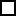      (destinato ai soggetti che hanno conseguito un titolo di studio da non più di 12 mesi)    Laureato in ___________________________________________________________________________   Sede e data di conseguimento del titolo: ____________________________________________________ tirocinio di inserimento/reinserimento al lavoro essendo           inoccupato          disoccupato            in mobilità/cassa integrazione (dal...................)    tirocinio in favore di soggetti svantaggiati essendo           soggetto disabile (legge n.68/99)           soggetto svantaggiato (ex art.4, comma l legge n.381/91)           altre categorie di persone svantaggiateTitolo del Tirocinio: _______________________________________________________________________Periodo del tirocinio: dal _________al______________________ per una durata di mesi ____ e di ore_____ Orario di accesso del tirocinante alla sede del tirocinio dalle ____alle____ e dalle ____ alle ____ Figura professionale di riferimento (indicare una figura professionale con codice a 5 cifre compresa nellaClassificazione delle Professioni Istat 2011- http://cp201l.istat.it):Codice figura: _._._._. _	denominazione______________________________________________________ Figura professionale di riferimento nel Repertorio nazionale/regionale_______________________________________________________________________________________Soggetto ospitante: Denominazione: 	__________________________________________________________________________Indirizzo Sede : ____________________________________________________________________________Legale rappresentante______________________________________________________________________Codice fiscale/Partita Iva: ____________________________________________________________________Indirizzo di posta certificata della sede ospitante(PEC)____________________________________________Settore economico di attività dell'azienda. (rif. ATECO) ___________________________________________CCNL applicato ...............................................................................................................................................Tutor nominato dal Soggetto Promotore (UNICAL): Nome:____________________________________ __Cognome:_________________________________Telef. ufficio:_______________________Indirizzo e-mail: ________________________________________Tutor nominato dal Soggetto Ospitante:Nome:_________________________________Cognome: ________________________________________Telefono________________________________Ufficio:____________________________________________Indirizzo e-mail: ___________________________________________________________________________Funzione svolta presso la sede ospitante: __________________________________________________________________________________________________________ li _________________                                                                                                                                              Firma__________________________________________